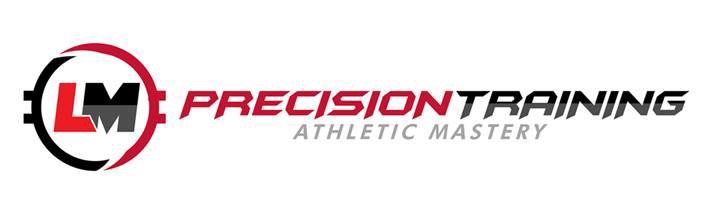 Summer Training SummaryOFF ICE Starts June 5thMuscular enduranceFoundational/ Core strengthHip powerTop end speed w/ stabilityTechniques to improve injury prevention, body maintenanceON ICE Starts July 11thPuck protection: small area battles, small area games, body positioningPuck movement and SupportFlow drillsHow to attack/Defend: 2v1,3v2,1v1To Register:Attend Registration OPEN HOUSE@ LMPT 7531 45th Ave, KenoshaSaturday, May 13th or Saturday, May 20th @ NOON Summer Fees:Questions / Can’t make the OPEN HOUSE dates – PLEASE CONTACT: Jason Myers – Jason@M2Hockey.com 262-620-3936Billy Larkins – BillyL573@gmail.com 262-515-3482Off Ice :Nights of the week:Times:SquirtsMonday, Wednesday5:00-6:15PM  / 4:30-5:45PMPee WeesMonday, Thursday6:30-7:45PM  / 6:40-7:55PMBantamsMonday-FridayAM: 6:00-7:20PM:  5:15-6:30  or 6:00-7:15MidgetsMonday-FridayAM: 6:00-7:20PM:  5:15-6:30  or 6:00-7:15On Ice Schedule:Session 1 Bantams: MidgetsSession  2 Squirts: PeeWeesJuly: x 2-3 weeklyT & Th. (W) 3:30-4:45T & Th. (W) 4:55-6:10August: week 1 x3T, W, Th. 3:30-4:45T, W, Th. 4:55-6:10August: week 2 x5M, T, W, Th., F 3:30-4:45M, T, W, Th., F 4:55-6:10